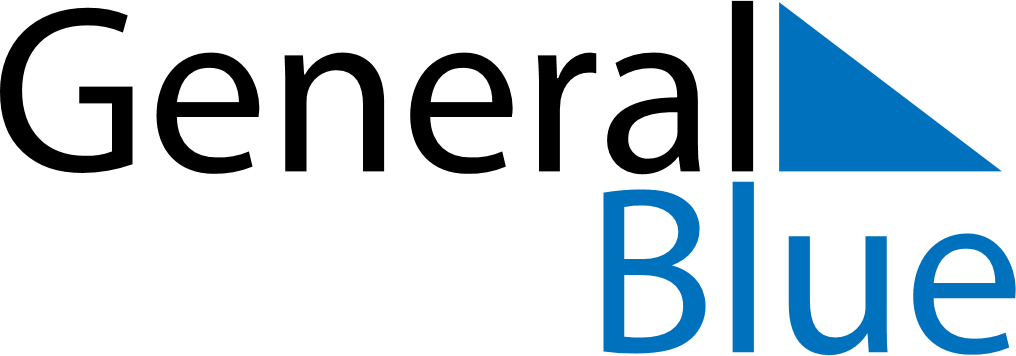 April 2028April 2028April 2028VenezuelaVenezuelaSUNMONTUEWEDTHUFRISAT123456789101112131415Holy WeekMaundy ThursdayGood Friday16171819202122Easter SundayDeclaration of Independence2324252627282930